Al-Jazeera America: We’re Outta HereJust two years after its launch, Al Jazeera America is closing. AJAM chief executive Al Antsey said the network will be shut down by April 30. “The decision that has been made is in no way because AJAM has done anything but a great job,” he said in a memo to staff. “Our commitment to great journalism is unrivaled.”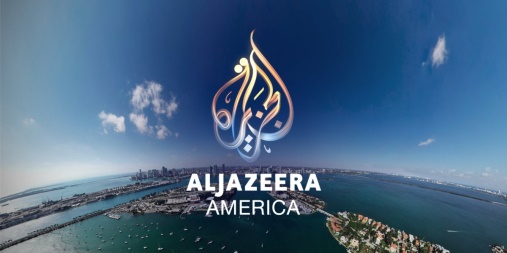 MediaLife 1.14.16http://www.medialifemagazine.com/al-jazeera-america-were-outta-here/